2019- “Başarının Sırrı Öğrenmekten Geçer” isimli Bölüm Projemiz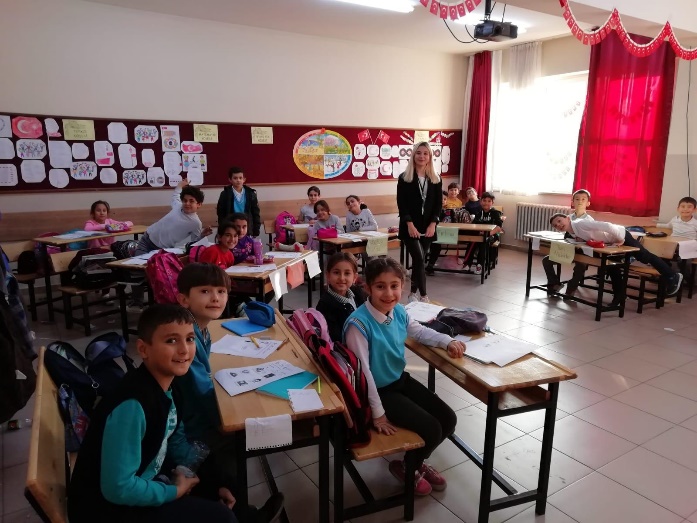 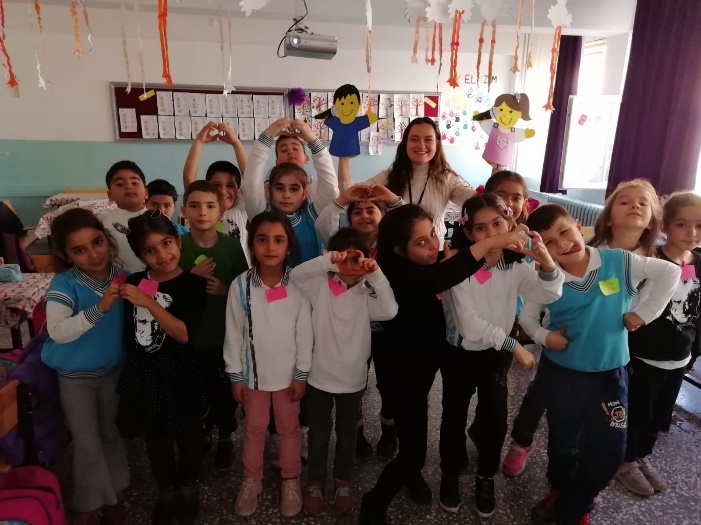 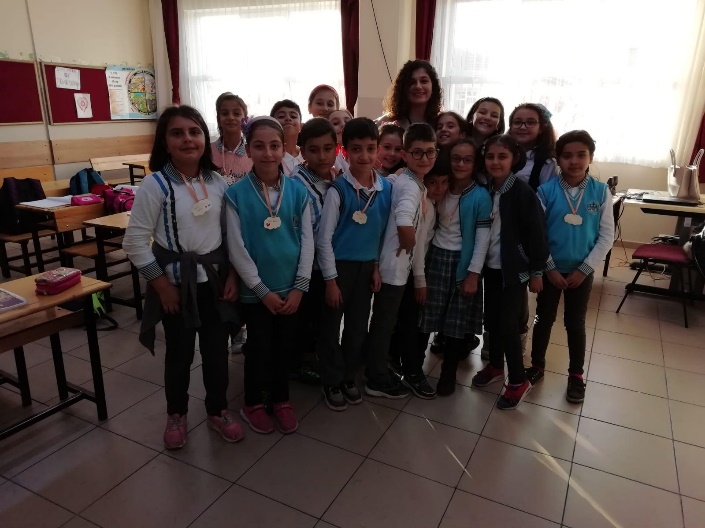 